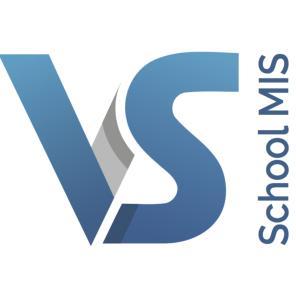 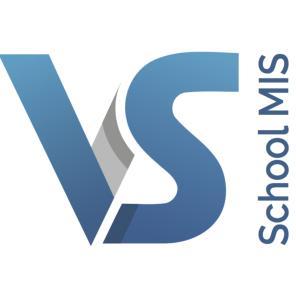 ${ExamName}Level = A: Árd/Higher | G: Gnáth/Ordinary | B: Bonn/Foundation | X: Not Applicable${LateCount} Lates, ${AbsentCount} AbsencesSubjectLevelMarkGradeTeacher RemarkTeacher${Result.Subject}${Result.StudyLevel}${Result.Mark}${Result.Grade}${Result.TeacherRemark}${Result.TeacherName}